Dear Boulan Family: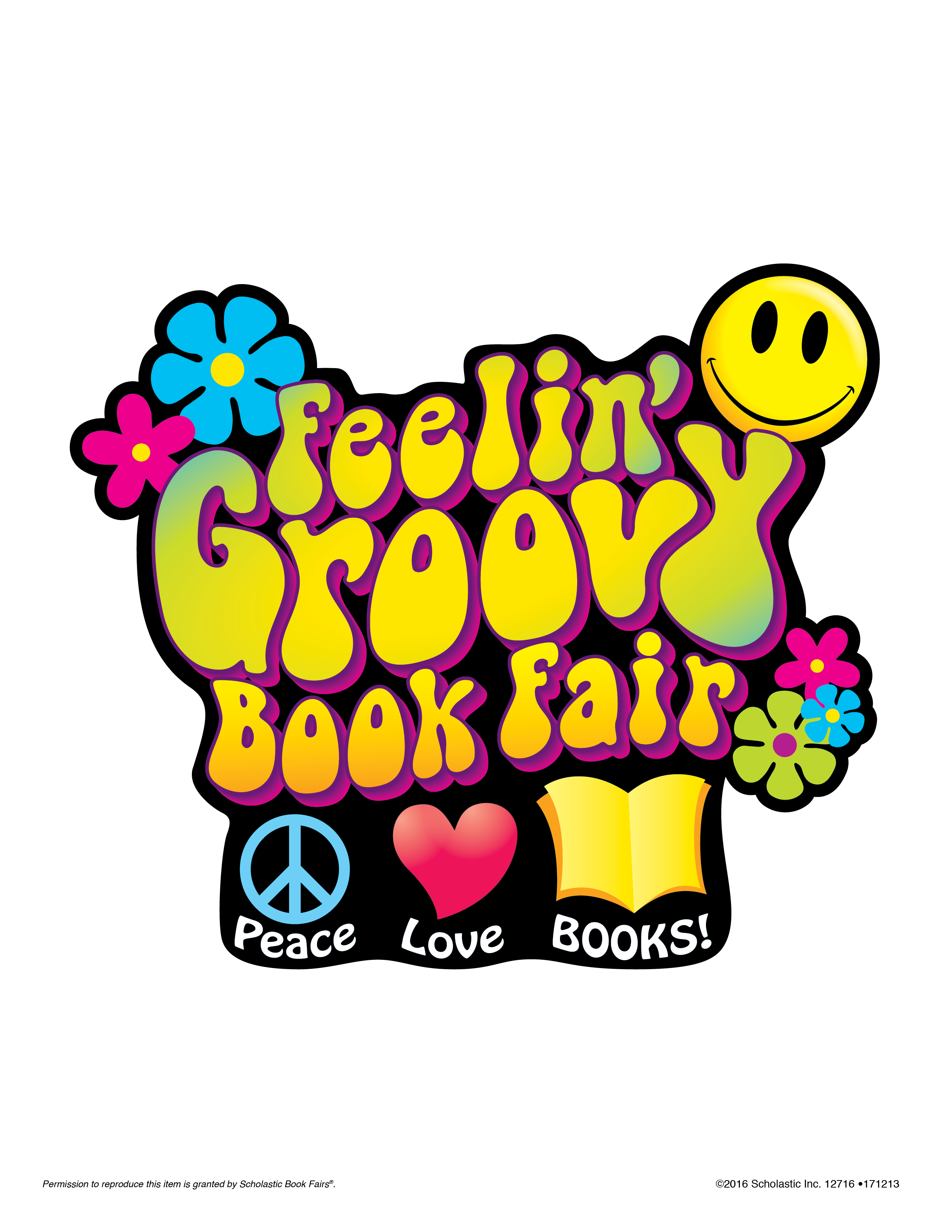 It is Book Fair time!  On March 7-11, students will have the opportunity to browse and shop for books with their ELA teacher on the day listed below. Don’t miss the Scholastic booklet being sent home this week as it highlights a few of the many excellent books available this year. In our media center, everyone will be Feeling Groovy with our book fair theme of Peace, Love, BOOKS! Giving kids access to good books and the opportunity to choose books will motivate them to read more. And like most acquired skills, the more kids practice reading, the better they’ll get.Be sure to have your child download the Scholastic app. At the fair, your child can use his/her iPad to scan any book to find out more information about it or add it to a wish list. You can go over the wish list at home and decide which books you would like to purchase.Stop by the media center during conferences on March 10 to do some shopping! We are open 5:30-8:30 pm. Your child can create a wish list for you when he/she comes to the fair with his/her class.If you’re all booked up during Book Fair week, visit the Book Fair online at www.scholastic.com/fair (search by zip code for Boulan Park Middle School). Our Online Fair is available from March 7 - 18. Orders from the online fair will be shipped to school, and I will contact you for the pickup.Proceeds from the event will be used to update our existing library collection and to support the Troybery program.  As always, our Scholastic Book Fair promises to be a great event for reading!Sincerely,Mrs. Christina Chatel, Teacher LibrarianMonday,March 7Tuesday,March 8Wednesday,March 9Thursday,March 10Friday,March 11 1st     8:00– 8:15FedorukMegahanWrightOpen shoppingOpen shopping1st      8:15 – 8:30KlineDodge1st     8:30 – 8:50RitterReemDomin2nd      9:00 – 9:20HyskaMegahanWright2nd    9:20 – 9:35 Kline2nd    9:35 – 9:55FordMorris3rd   10:00 – 10:20HyskaMegahan Dodge3rd   10:20 – 10:35   Kline3rd   10:35 – 10:55JansenMorrisDomin4th    11:05 – 11:25  AWright4th   11:35 – 11:55  BMorrisRock4th   12:05 – 12:30  CJansenKlineDodge5th    12:40– 1:00MegahanWrightPack up Fair5th    1:00 – 1:15RockPack up Fair5th    1:15 – 1:30DodgePack up Fair6th    1:40 – 2:00MegahanWrightPack up Fair6th    2:00 – 2:15Kline Dodge Pack up Fair6th    2:15 – 2:30ReemDominPack up Fair